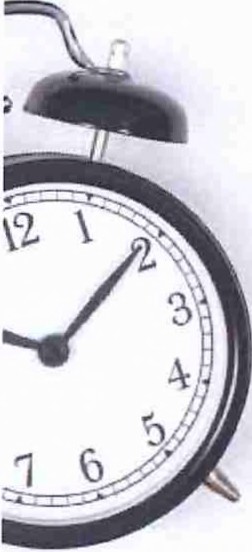 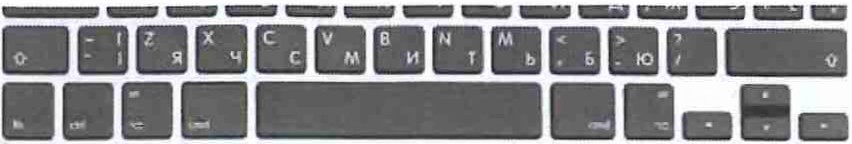 . >,'  ' ~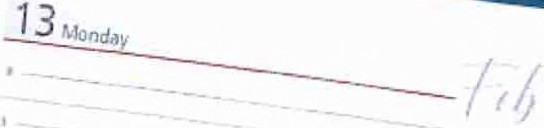 ~.  I=-..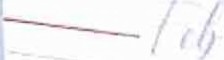 ..  ;,, ..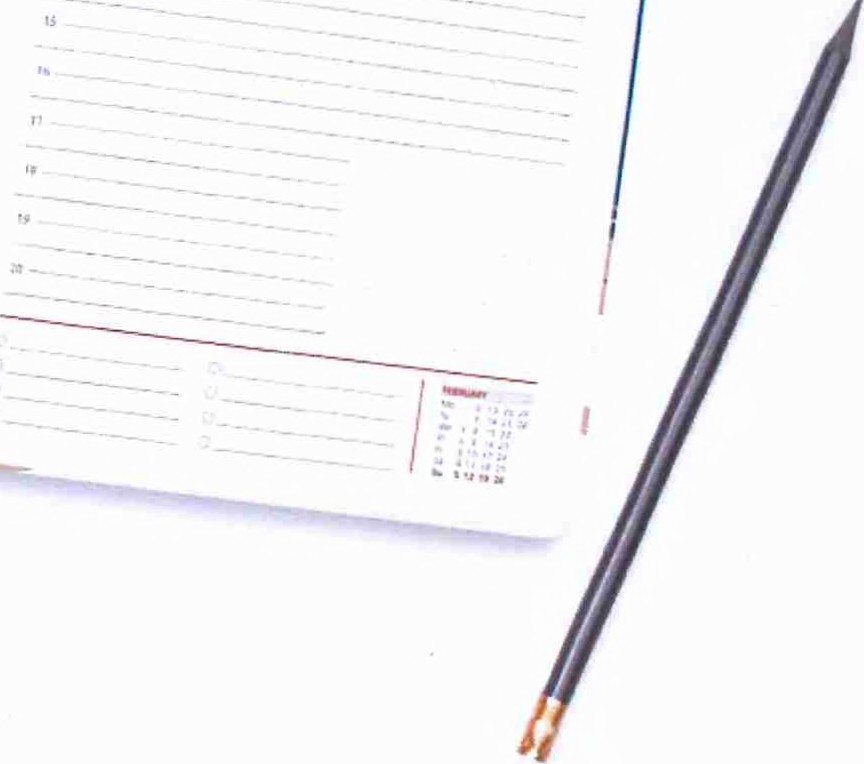 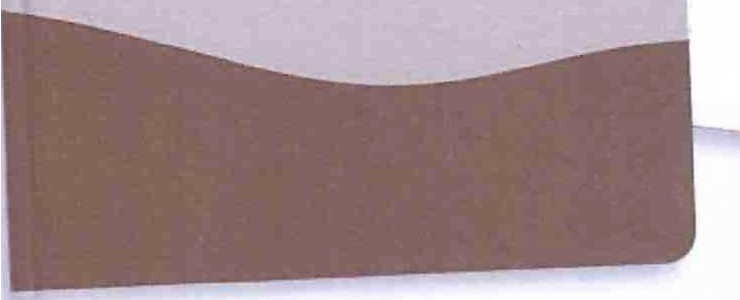 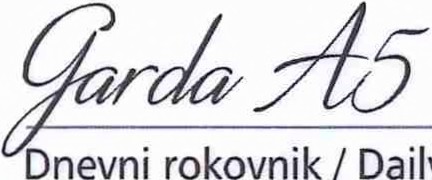 termo PU  korica  I thermo PU  cover papir sarnoa I chamois  paper 80 gsm dnevni planer   I daily plannerdzep  I pocket~•DIGITAL  PRINTING~SCREEN PRINTING~Rokovnik  I A  endazaobljene   ivice I rounded cornersFOIL STAMPING       R3055            A S                320  strana  I pages 	HOT STAMPING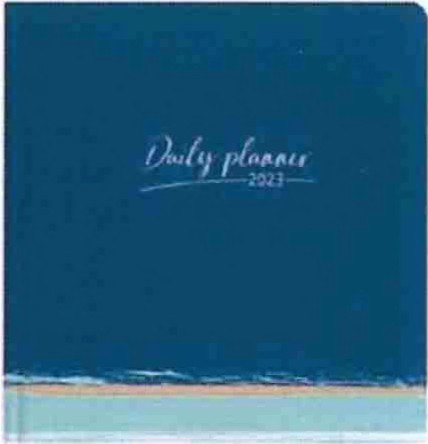 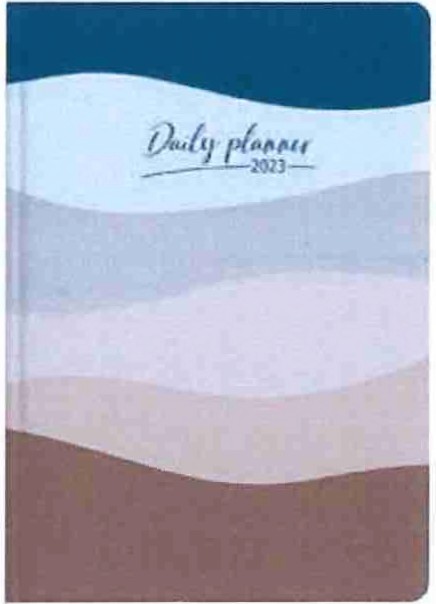 * Available   in English  only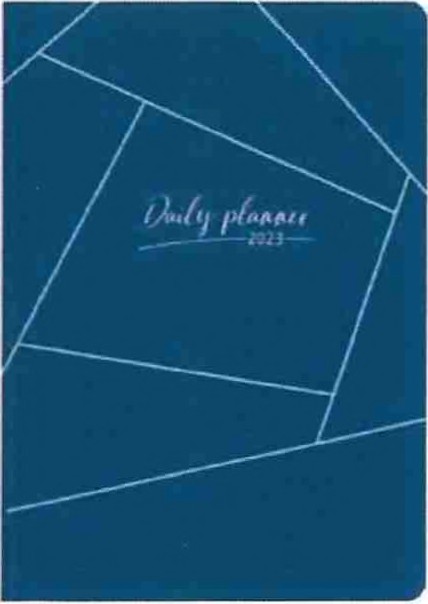 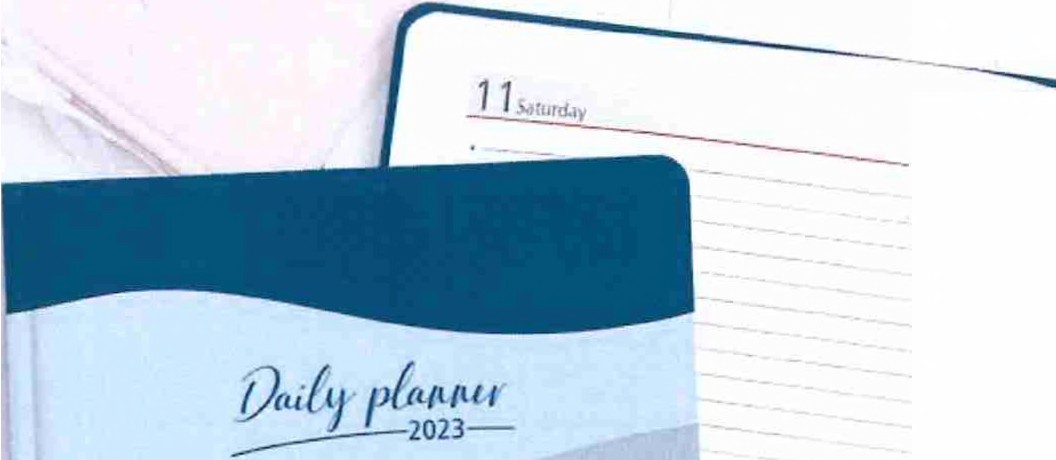 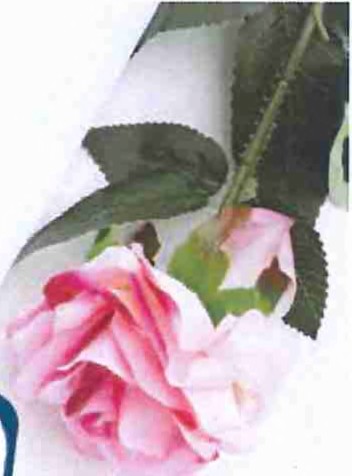 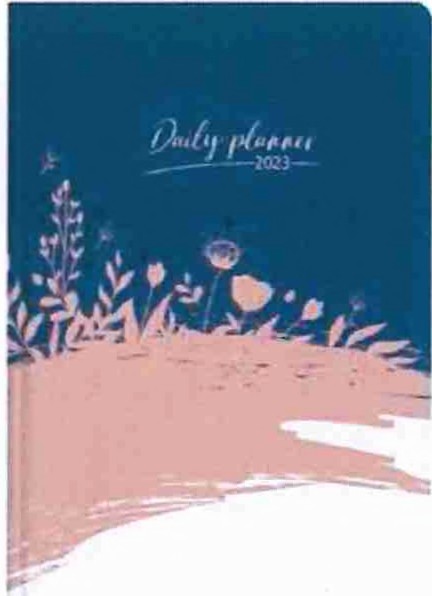 